Publicado en Vàlencia el 02/06/2023 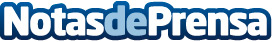 Flor de Mayo y La Casa de los Aromas presentan los productos que más sorprenden a los invitados de cualquier eventoVelas aromáticas y ambientadores mikados para diferentes gustos, minicolonias o el conocido ‘Lovely Cheeks’, artículos versátiles que nunca pasan de modaDatos de contacto:Desirée Tornero Pardo645697286Nota de prensa publicada en: https://www.notasdeprensa.es/flor-de-mayo-y-la-casa-de-los-aromas-presentan Categorias: Nacional Moda Consumo Ocio para niños Belleza Celebraciones http://www.notasdeprensa.es